A novel class of fluorinated A2A adenosine receptor agonist with application to last step enzymatic [18F]fluorination for PET imagingPhillip T. Lowe,[a] Sergio Dall'Angelo,[b] Thea Mulder-Krieger,[c] Adriaan P. IJzerman,[c] Matteo Zanda,[b] and David O'Hagan*[a][a] Dr. P. T. Lowe,  Prof. D. OʹHagan      School of Chemistry and Centre for Biomolecular Sciences      University of St. Andrews, North Haugh, St. Andrews, Fife, KY16 9ST (UK)      E-mail: do1@st-andrews.ac.uk [b] Dr. S. DallʹAngelo, Prof. M. Zanda      John Mallard Scottish PET Centre      School of Medicine, Medical Sciences and Nutrition      University of Aberdeen, Foresterhill, Aberdeen, AB25 2ZD (UK)      E-mail: m.zanda@abdn.ac.uk [c] Dr. T. Mulder-Krieger, Prof. A. IJzerman      Leiden University, Leiden Academic Centre for Drug Research,       Medicinal Chemistry      Gorlaeus Laboratories, Einsteinweg 55, 2333 CC Leiden            E-mail: ijzerman@lacdr.leidenuniv.nlAbstract: The A2A adenosine receptor belongs to a family of G-coupled protein receptors that have been subjected to extensive investigation over the last few decades. Due to their prominent role in the biological functions of the heart, lungs, CNS and brain, they have become a target for the treatment of illnesses ranging from cancer immunotherapy to Parkinson’s disease. The imaging of such receptors using positron emission tomography (PET) has also been of interest, potentially providing a valuable tool to analyse and diagnose various myocardial and neurodegenerative disorders, as well as offering support to drug discovery trials. Reported herein is the design, synthesis and evaluation of two novel 5'-fluorodeoxy-adenosine (FDA) based receptor agonists (FDA-PP1 and FDA-PP2), each substituted at the C-2 position with a terminally functionalised ethynyl unit. The structures enable a synthesis of 18F-labelled analogues via direct, last-step, radiosynthesis from chlorinated precursors using the fluorinase enzyme (5'-fluoro-5'-deoxyadenosine synthase) which catalyses a transhalogenation reaction. This delivers a new class of A2A adenosine receptor agonist which can be directly radiolabelled for exploration in PET studies.IntroductionAdenosine is a purine nucleoside that presents ubiquitously throughout the body and is involved in numerous vital biological functions.[1] Along with its involvement in important physiological processes as a substructure of endogenous molecules such as ATP[2] or RNA, adenosine acts at an extracellular level, where it is the native ligand for adenosine receptors. These adenosine receptors are divided into four subtypes: A1, A2A, A2B and A3, each belonging to the broader family of G-protein-coupled receptors (GPCRs).[3] Adenosine signalling is widespread throughout mammalian organisms and each class of adenosine receptor possesses distinct distributions and control over a broad spectrum of physiological and pathophysiological functions.[4] Several studies have been conducted into the various subclasses of adenosine receptors, mostly relating to the inherent wider biological implications of their stimulation.[4-5] The A2A adenosine receptors are responsible for the modulation of secondary messenger pathways, particularly the regulation of intracellular cyclic adenosine monophosphate (cAMP) biosynthesis.[6] Upon binding of adenosine to the adenosine A2A receptor, and following its subsequent activation, levels of adenylyl cyclase are enhanced, thus stimulating cAMP production. A2A adenosine receptors are found in numerous regions throughout the body, but they are most notably expressed in the immune cells of the spleen, leukocytes, blood platelets, as well as in the heart where adenosine is responsible for regulating the vasodilation of the coronary arteries, thus mediating coronary blood flow.  Adenosine receptors are also significant in particular regions of the brain including the thymus, striatopallidal GABAergic neurons and the olfactory bulb, where they play an important role in the regulation of glutamate and dopamine release.[1, 7] A2A adenosine receptors have been the subject of increased focus in recent years due to their association with numerous pathogenic, myocardial and neurological diseases. As such, they have become a therapeutic target for treatment of disorders ranging from inflammation, ischemia reperfusion injury, insomnia, infectious diseases and depression to CNS disorders and Parkinson's disease.[1, 7-8]  Considerable effort has been made to establish structure-activity relationships of adenosine-based ligands with respect to their stimulation of adenosine receptors, and from these studies a general pharmacophore has been established.[9] Predominant approaches to develop A2A adenosine receptor agonists originate through modification of adenosine itself, and from these attempts it has been acknowledged that the adenosine scaffold must be largely maintained as the structural basis for agonist activity (see Scheme 1). Furthermore, modifications to distinct regions of this scaffold can have discrete and significant effects on the binding and selectivity of adenosine analogues. Concerning the A2A adenosine receptor specifically, it has been shown that the 2′- and 3′-hydroxyl groups on the ribose sugar are essential for full agonist activity, although modifications at the C-2 and N-6 positions of the adenine base (which often bring rise to increased metabolic stability), as well as modifications to the 5’ position of the ribose ring are tolerated. However, N-6 substitution generally decreases A2A adenosine receptor potency, and in many instances substitution at this position enhances the affinity and selectivity of A1 and A3 receptor binding.[7, 9a] Scheme 1. A) General adenosine receptor agonist pharmacophore. B) Examples of A2A adenosine receptor agonists.Herein we describe the synthesis of novel C-2 ethynyl adenosines, FDA-PP1 (1) and FDA-PP2 (2), modified at C-5' of the ribose ring with a fluorodeoxy moiety (see Scheme 2), along with assessment of their affinities for the human A2A adenosine receptor and their agonist behaviour. The structures of FDA-PP1 (1) and FDA-PP2 (2)  (in particular the methyl piperidine-1-carboxylate moiety of FDA-PP1 (1)) were envisaged with the potent and selective A2A adenosine receptor agonist ATL-313[10] in mind (see Scheme 1). Several studies have shown ATL-313 to reduce inflammation and attenuate ischemia/reperfusion injury,[10b, 11] while it has also been investigated in the treatment of C. difficile toxin A-induced mucosal injury.[12] Importantly, ATL-313 is not metabolised in animals and possesses a longer half-life (30 min) compared to many other A2A adenosine receptor agonists,[10] in view of this, ATL-313 served as a structural guide for the design of FDA-PP1 (1) and FDA-PP2 (2).  Scheme 2. Structures of novel fluorinated A2A adenosine receptor agonists 1 and 2.A2A adenosine receptors exist in active and inactive states.[13] Antagonist ligands bind to the active and inactive conformations with a similar affinity; agonists, on the other hand bind preferentially to the active state of the receptor. Consequently, agonist binding provides a more meaningful functional evaluation of A2A adenosine receptors with respect to their true binding capacity. Existing PET tracers targeting the A2A adenosine receptor are exclusively antagonists[14] and, as such, can only be used to measure receptor density and offer little or no insight into affinity states of the receptors themselves. The development of a radiotracer derived from an agonist parent is of particular interest, as it would offer the means to selectively label A2A adenosine receptors in their high affinity states and would provide a more sensitive imaging tool to address new aspects of A2A adenosine receptor pharmacology, offering greater insight into receptor availability in relation to disease states and/or in conjunction with drug discovery and development trials. The fluorine in FDA-PP1 (1) and FDA-PP2 (2) presents an immediate opportunity to develop radiotracers for PET imaging using the fluorine-18 isotope, as the 5'-fluorodeoxyadenosine motif is compatible with the enzymatic introduction of [18F]fluorine from [18F]fluoride. The wild type fluorinase enzyme[15] (5'-fluoro-5'-deoxyadenosine synthase) catalyses the reaction between S-adenosyl-L-methionine (SAM) and fluoride ion, generating 5'-fluoro-5'-deoxyadenosine (FDA) and L-(S)-methionine (L-Met). However, the enzyme has been shown to catalyse a transhalogenation reaction using C-2 acetylene substituted 5'-chlorodeoxyadenosine substrates to prepare 18F-labelled C-2 acetylene substituted 5'-fluorodeoxyadenosines under experimentally benign conditions (buffers at pH 7.8), as illustrated in Scheme 1.[16] Radiofluorination via enzymatic transhalogenation allows for the late stage [18F]radiolabelling of bioactive molecules which are otherwise incompatible with conventional ‘last-step’ fluorination procedures, whilst providing a ‘cleaner’ protocol which does not necessitate the use of protecting groups, the need to heat at elevated temperatures, the use of low pH levels; further, it avoids the usual requirement to secure dry [18F]fluoride by ion-exchange chromatography and as a kryptofix 222 formulation. This has led to the strategy of tethering PEGylated peptide cargo (R group in Scheme 3) to permit last step [18F]radiolabelling of cancer targeting peptides.[16-17] Scheme 3. Fluorinase-catalysed transhalogenation reactions with C-2 modified 5'-chloro-5'-deoxyadenosine substrates. This study encompasses a strategy for both the chemical and enzymatic syntheses of FDA-PP1 (1) and FDA-PP2 (2), which are derivatives of the adenosine receptor agonists in Scheme 1.[10b] As the fluoromethyl group at C-5' of this structural class of agonist had the potential to render them amenable to enzymatic fluorination from their chlorinated precursors using [18F]fluoride, we demonstrated this in the radiochemical synthesis of [18F]FDA-PP1, exemplifying the potential application of this class of A2a adenosine receptor agonist as tracers for clinical imaging.[9e, 18]Results and DiscussionSynthesis The synthesis of FDA-PP1 (1) and FDA-PP2 (2), along with their chlorinated precursors 19 and 24, required an approach involving a Sonogashira coupling reaction between the C-2 iodinated adenosine scaffold and the appropriate functionalised alkyne coupling partner. For this study, 5'-fluoro-5'-deoxy-2-iodoadenosine 13 and 5'-chloro-5'-deoxy-2-iodoadenosine 11 were synthesised using previously reported strategies[17b] as illustrated in Scheme 4. Briefly, 8 was synthesised from guanosine using a two-step procedure first involving the peracetylation of the ribose moiety, followed by chlorination at C-6 of the guanine base using POCl3. 8 was then iodinated at C-2 to afford 9, which was subjected to simultaneous amination and deprotection to give 2-Iodoadenosine 10. With 10 in hand, treatment with thionyl chloride, followed by treatment with ammonia in aqueous methanol, afforded the 5'-chloro-2-iodinated coupling partner 11. Alternatively, acetonide protection of 11, before fluorination with TsF and TBAF, followed by deprotection with TFA, afforded 13 in good yield.   Scheme 4. Synthesis of 5'-chloro-5'-deoxy-2-iodoadenosine 11 and 5'-fluoro-5'-deoxy-2-iodoadenosine 13. Reagents and conditions: a) Ac2O, pyridine, DMF; b) POCl3, Et4NCl, dimethylaniline, CH3CN; c) CuI, I2, CH2I2, isoamyl nitrite, THF; d) NH3, MeOH; e) SOCl2, pyridine, CH3CN, then NH3, MeOH, H2O; f) acetone, 2,2-DMP, HClO4; g) TBAF, TsF, THF, then TFA, MeOH.The formation of alkyne 18 was achieved from commercially available N-Boc-4-piperidinemethanol 14. Introduction of a tosyl group to N-Boc-4-piperidinemethanol 14 afforded 15 which, after flash chromatography, allowed for the insertion of a terminal alkyne using lithium acetylide/ethylenediamine complex in DMSO. Removal of the Boc group gave the free amine 17, which, followed by treatment with TEA and methyl chloroformate, afforded 18 in good yield. Sonogashira cross-coupling was then performed using an excess of the alkyne 18 over 11 in the presence of a Pd2(dba)3 catalyst, CuI, and trimethylamine, in DMF. The product was subjected to C18 cartridge purification, followed by semi-prep HPLC to afford the coupled product 19 in good yield and high purity. In line with the proposed strategy of using the fluorinase to generate 18F analogues of these A2A adenosine receptor agonists, FDA-PP1 (1) was prepared enzymatically by transhalogenation of 19 in good yield, as illustrated in Scheme 5  (see Supporting Information for full experimental details for preparative transhalogenation). Scheme 5. Synthesis of 19 and FDA-PP1 (1). Reagents and conditions: a) tosyl chloride, Et3N, THF; b) lithium acetylide, ethylenediamine complex, DMSO; c) TFA; d) Et3N, methyl chloroformate; e) Pd2(dba)3, Et3N, CuI, DMF; f) fluorinase, l-Se-Met, KF, phosphate buffer (pH 7.8).FDA-PP2 (2) was acquired from a similar strategy commencing with 1-Boc-piperazine 20. Introduction of the acetylene was accomplished using TEA and propargyl bromide, which after purification afforded 21 in very good yield. As before, the methyl carbamate moiety was introduced using successive TFA deprotection of the Boc protected amine, followed by treatment with methyl chloroformate in the presence of an excess of base to afford 23. With 23 in hand, Sonogashira cross-coupling was performed using the previously established protocol, with both the 5'-fluoro-5'-deoxy-2-iodoadenosine 13 and 5'-chloro-5'-deoxy-2-iodoadenosine 11 coupling partners as illustrated in Scheme 6. Purification by C18 cartridge, followed by semi prep HPLC, afforded FDA-PP2 (2) and 24 in good yields and in high purity.Scheme 6. Synthesis of FDA-PP2 (2) and 24. Reagents and conditions: a) propargyl bromide, Et3N; b) TFA; c) Et3N, methyl chloroformate; d) Pd2(dba)3, Et3N, CuI, DMF.Radioligand displacement assays on Hek293 membranes expressing the human A2A receptorWith FDA-PP1 (1) and FDA-PP2 (2) in hand, their relative affinities to the A2A adenosine receptor and any potential agonist activity were evaluated. Radioligand displacement experiments at the human A2A adenosine receptor were performed with a range of concentrations of each potential ligand, in the presence of [3H]-ZM241385. As a reference, CGS21680, a known agonist which possesses a high affinity to the A2A adenosine receptor,[19] was also included in these experiments (Figure 1). Subsequent concentration-response curves were well behaved and revealed the affinities of FDA-PP1 (1) and FDA-PP2 (2) for the human adenosine A2A receptor to be in the nanomolar range, with Ki values of 39 nM and 176 nM, respectively. Encouragingly, the affinity of the reference agonist CGS21680 under these conditions was also 39 nM, notably comparable to that of FDA-PP1 (1) (see also Table 1).  It follows that the fluoromethyl group at the 5'-position is well tolerated by the A2A adenosine receptor. A prerequisite for any viable PET tracer is a high affinity for the target receptor; with this in mind, the [18F] analogue of FDA-PP1 (1) was deemed the most promising of the two new agonists as a potential PET tracer and as such was explored in hot radiolabelling studies. 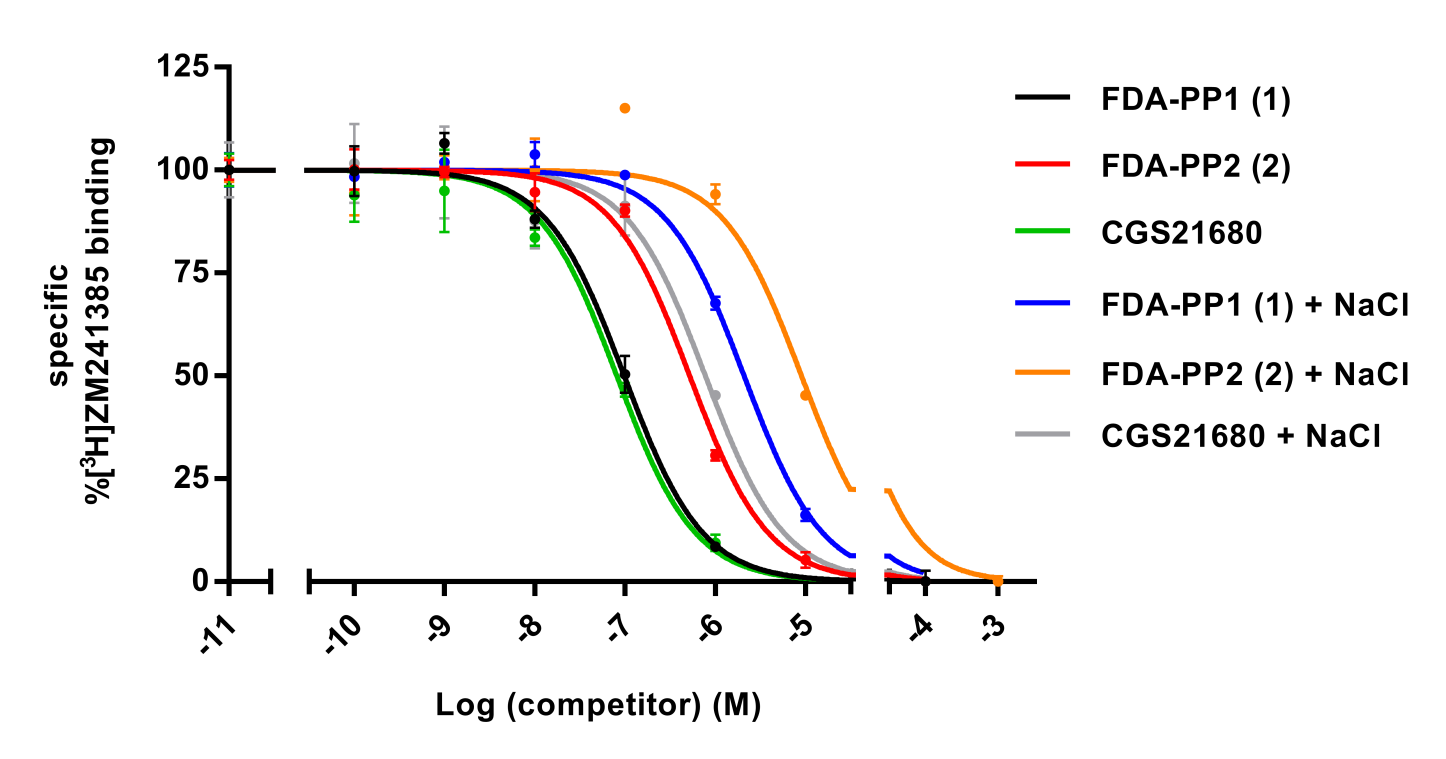 Figure 1. Concentration-response curves of FDA-PP1 (1), FDA-PP2 (2) and the control CGS21680 under standard conditions and in the presence of 1M NaCl on Hek293 cell membranes stably expressing the hA2A receptor.To determine the agonist behaviour of FDA-PP1 (1) and FDA-PP2 (2), each experiment was repeated in the presence of 1M NaCl. The binding of a sodium ion to the allosteric binding pocket of the human A2A adenosine receptor stabilises the inactive conformation, and this results in an observed reduction in orthosteric binding of the agonists.[13c, 20] During these experiments the presence of sodium ion decreased the affinities of FDA-PP1 (1) and FDA-PP2 (2) to (sub)micromolar values (Table 1), consistent with both compounds acting as agonists of the human A2A adenosine receptor.[13b, 21]Evaluation of FDA-PP1 (1) and FDA-PP2 (2) as substrates for fluorinase mediated transhalogenationIn order to realise the application of last step enzyme catalysed 18F-fluorination of 19 and 24 towards PET imaging of A2A adenosine receptors, transhalogenation reactions with each of these chlorinated substrates were first explored with the fluorinase under ‘cold’ labelling conditions using [19F]fluoride. In a typical experiment each 5'-chloro-5'-deoxy-adenosine substrate 19 and 24 was incubated with the fluorinase enzyme (0.7 mg mL-1) in the presence of L-Se-Met (75 μM), potassium fluoride (50 mM) in phosphate buffer, at pH 7.8 (see the Experimental Section and Supporting Information for full experimental details and Figures). In order to monitor the progress of each assay, analytical time course experiments were conducted by removing aliquots from each reaction at specified time points. The enzyme was first removed by heat precipitation, followed by centrifugation, and conversions were determined by HPLC. Both 19 and 24 proved to be very good substrates for fluorinase mediated transhalogenation to generate FDA-PP1 (1) and FDA-PP2 (2) respectively (see Figures 2 and 3). The identities of both fluorinated products were both confirmed by mass spectrometry and against fully characterised synthetic reference samples. No reaction was observed with either 19 or 24 in the absence of the enzyme or after heat precipitation, confirming an enzyme catalysed process. The success of these reactions demonstrates that the methyl piperizine/piperidine-1-carboxylate groups of 19 and 24 do not negatively interfere with the action of the fluorinase enzyme, despite being on a short tether to the 5'-chloro-5'-deoxy-adenosine recognition/substrate motif. This opened up the prospect for direct ‘last-step’ [18F]fluorine-labelling using fluorinase catalysis for PET. Figure 2. HPLC time course (UV, 254 nm) of the incubation of 19, green (tR = 10.9 min), with the fluorinase, L-Se-Met, KF, phosphate buffer (pH 7.8) at 37 °C. Traces show the formation of FDA-PP1 (1), yellow (tR = 9.9 min), and the consumption of 19. For full conditions, see the Experimental Section and Supporting Information.Figure 3. HPLC time course (UV, 254 nm) of the incubation of 24, green (tR = 4.5 min), with the fluorinase, L-Se-Met, KF, phosphate buffer (pH 7.8) at 37 °C. Traces show the formation of FDA-PP2 (2), yellow (tR = 2.8 min), and the consumption of 24. For full conditions, see the Experimental Section and Supporting Information.There have been numerous studies probing the substrate specificity of the fluorinase enzyme. To date, these have revealed only a limited tolerance at N-6 and C-2 of the adenine base,[22] or more elaborate additions to the acetylene terminus of elongated PEG chains projecting from C-2.[16] 19 and 24 represent a new class of fluorinase substrate, whereby a more bulky cyclic substituent is incorporated just one methylene unit removed from the C-2 alkyne of the ClDEA (5'-chlorodeoxy-2-ethynyladenosine) motif, thus demonstrating an expansion of the substrate scope of the fluorinase enzyme.Last step enzymatic 18F labelling of 19 to [18F]1The ability to generate 18F-labelled analogues of human A2A adenosine receptor agonists provides an opportunity to study a variety of physiological disorders in vivo, as well as offering support to drug discovery trials targeting this receptor. As a proof of principle study, a transhalogenation reaction was performed with 19 in the presence of [18F]fluoride, to observe its conversion to [18F]FDA-PP1. Radiolabelling trials of this type are typically conducted using similar conditions to that described with [19F]fluoride, but in this instance an aqueous [18F]fluoride solution obtained directly from the cyclotron is used. Another significant distinction is that under hot labelling conditions the aqueous solution of [18F]fluoride is generated at GBq levels as a dilute solution in [18O]water. This solution is then utilised directly at MBq levels. Thus the final [18F]fluoride ion concentrations are necessarily very low, in the pico-molar range, and as such these fluorinase-catalyzed radiochemical reactions are no longer catalytic, as the enzyme (micromolar) is in considerable excess over the [18F]fluoride (picomolar). During radiolabelling experiments, 19, [18F]fluoride ion, L-Se-Met and fluorinase enzyme were incubated at 37 ◦C in phosphate buffer (pH 7.8) (see Supporting Information for full experimental details and Figures). Product [18F]FDA-PP1 was generated in approximately 10% radiochemical conversion after a 30 min incubation. A semi-prep HPLC trace (radiochemistry detector) of the reaction mixture at 30 min is shown in Figure 4.Figure 4. A) Reaction scheme of the fluorinase catalysed transhalogenation of 19 to [18F]FDA-PP1. B) HPLC radioactivity trace of a fluorinase catalysed conversion of 19 to [18F]FDA-PP1 in the presence of 18F-, L-Se-Met in phosphate buffer (pH 7.8), at 37 °C after 30 min incubation. [18F]FDA-PP1 was observed at tR = 10.6 min. After a 30 min reaction the enzyme was heat denatured and cleanly removed by centrifugation. The clarified supernatant was then purified using semi-preparative HPLC to obtain [18F]FDA-PP1 (see Figure 4), free of 19. Once collected, [18F]FDA-PP1 was then diluted with water and loaded onto a C18 reverse phase cartridge, washed with water and eluted with ethanol to reveal pure [18F]FDA-PP1 as illustrated in Figure 5. No observable degradation of [18F]FDA-PP1 or its precursor 19 was observed, allowing for the possible development of a recycling protocol for future radiolabelling experiments. This enzymatic radiolabelling protocol, with its short reaction time and efficient purification, proved to be amenable to the relatively short half-life of the fluorine-18 isotope (t1/2=109.7 min). A typical procedure from [18F]fluoride (205 MBq) to EtOH elution of pure [18F]FDA-PP1 (7 MBq) took 1 h 50 min, and with a radiochemical yield of 3.5% (decay uncorrected) and afforded a radiochemical purity of >99%.Figure 5. Analytical radiochemical HPLC trace for [18F]FDA-PP1 (after semi-prep HPLC purification).This fluorinase mediated 18F-labelling methodology provides a novel route for generating a new class of human A2A adenosine receptor targeting PET tracer candidates, while offering the principal advantages of an enzyme mediated synthesis (aqueous and ambient conditions, neutral pH). This strategy avoids the use of any harsh reaction conditions often utilised in chemically derived direct radiofluorination along with the need for protection/deprotection of the 2' and 3' hydroxyls, which can each lead to reactivity at the C-2 ethynyl moiety. A common drawback with the development of some small molecular weight PET tracers from known agonists is that it often necessitates the addition of a structurally bulky radiolabelled prosthetic or chelating group.[23] The addition of such a group can often perturb the binding and pharmacokinetics of the ligand, and in the case of the human A2A adenosine receptor SAR studies have shown a relatively strict structural scaffold must be maintained when developing adenosine based agonists. This fluorinase mediated strategy allows for smoother transition from the discovery of any new 5'-fluorodeoxy-adenosine (FDA) based receptor agonists of this class to the development of its corresponding 18F-PET tracer analogue.ConclusionsThis study demonstrates a new class of A2A adenosine receptor agonist which is designed around an FDA scaffold. From this class, two novel agonists were synthesized and their affinity and agonist behaviour against the human A2A adenosine receptor were determined. The substrate scope of the fluorinase enzyme was further explored and expanded in the fluorinase mediated synthesis of [18F]FDA-PP1, which demonstrated an efficient radiolabeling strategy that avoids the need to sacrifice structural integrity in the development of PET tracers from known agonists. Such a strategy can be applied to future A2A adenosine receptor agonists of this structural class. Experimental SectionCold Transhalogenation assay of 19 to FDA-PP1 (1) and of 24 to FDA-PP2 (2)In a total reaction volume of 1 mL (in 50 mM phosphate buffer, at pH 7.8), recombinant fluorinase (0.7 mg/mL) was incubated with 19 (0.1 mM) or 24 (0.2 mM), L-SeMet (0.075 mM) and KF (50 mM) at 37 °C. Samples (50 μL) were periodically removed, the protein precipitated by heating at 95 °C for 5 min, before being clarified by centrifugation (13 000 rpm, 10 min). Samples of the supernatant (40 μL) were removed for analysis by HPLC. HPLC analysis was performed on a Shimadzu Prominence system using a Kinetex 5μm XB-C18 100A (150 mm × 4.6 mm) column and a guard cartridge. Mobile phase: 0.05% TFA in water (solvent A) and 0.05% TFA in MeCN (solvent B); linear Gradient: 15% solvent B to 95% solvent B over 25 min, 95% for 5 min, and back to 15% B for 10 min to re-equilibrate the column. Flow rate: 1 mL/min−1; detection: 254 nm; injection volume: 40 μL.[18F] Labelling of 19 to [18F]FDA-PP1A typical 18F- labelling experiment of 24 was performed as follows: L-selenomethionine (40 μL of a 2mM solution in water) and compound 24 (0.6 mg in 100 μL of water) were added successively to an Eppendorf tube containing a solution of fluorinase (5 mg in 50 mM phosphate buffer, 60 μL). The contents were mixed well with a pipette and to this mixture was added [18F-]fluoride in [18O]water (205 MBq, 50 μL), making a total volume of 250 μL. The contents were again well mixed and incubated at 37 °C for 30 min. After this time the reaction was stopped and the mixture denatured by heating at 95 °C for 5 min, before being clarified by centrifugation (13 000 rpm, corresponding to 16060 g, 5 min). The supernatant was injected into a Shimadzu Prominence HPLC system equipped with a quaternary pump, a degasser, a diode array detector and a radioactivity detector using a Phenomenex Kingsorb C18 (250 × 10.00 mm, 5μ) column and a guard cartridge. Mobile phase: 0.05% TFA in water (solvent A) and 0.05% TFA in MeCN (solvent B); linear Gradient: 15% solvent B to 38% solvent B over 16 min, 95% for 5 min, and back to 15% B for 10 min to re-equilibrate the column. Flow rate: 5 mL/min−1. The radioactive fraction corresponding to the reference of [18F]FDA-PP1 was collected, diluted with water (50 mL) and loaded onto a preactivated Waters Oasis HLB® Cartridge (conditioned with 2 mL EtOH, 5 mL water). The cartridge was washed with 20 mL of water and the desired product was collected by eluting with 0.5 mL of ethanol, to give about 7 MBq (3.5 %, decay uncorrected) of >99% radiochemically pure product of [18F]FDA-PP1.Radioligand displacement assays on Hek293 membranes expressing the human A2A receptorRadioligand displacement experiments were performed using 6 concentrations of competing ligand in the presence of 1.7 nM [3H]ZM241385. At this concentration total radioligand binding did not exceed 10% of that added to prevent ligand depletion. The incubations were performed under standard conditions and in the presence of 1M NaCl to test the effect of NaCl on agonist affinity. Nonspecific binding was determined in the presence of 100 µM NECA (5′-(N-Ethylcarboxamido)adenosine). Membrane aliquots containing 30 µg of protein were incubated in a total volume of 100 µL of assay buffer (25 mM Tris-HCl, pH 7.4) at 25 oC for 2 h to ensure equilibrium was reached.Incubations were terminated by rapid vacuum filtration to separate the bound and free radioligand through prewetted 96-well GF/B filter plates using a PerkinElmer Filtermate-harvester (Perkin Elmer, Groningen, the Netherlands) after the indicated incubation time. Filters were subsequently washed 12 times with ice-cold wash buffer (25 mM Tris-HCl, pH 7.4). The plates were dried at 55 oC and MicroscintTM-20 cocktail (Perkin Elmer, Groningen, The Netherlands) was added. After 3 h the filter-bound radioactivity was determined by scintillation spectrometry using a 2450 MicroBeta Microplate Counter (Perkin Elmer, Groningen, The Netherlands). See Supporting Information for experimental detail on: Compound synthesis, characterisation, large scale enzymatic synthesis of FDA-PP1 (1), fluorinase overexpression and purification, and HEK293hA2AR cell culture, membrane preparation and data analysis.Acknowledgements We thank the Engineering and Physical Sciences Research Council, UK, for a research grant.Keywords: adenosine receptors · biocatalysis · fluorinase · 18F labelling · positron emission tomography  References[1]	a) A. N. Druri, A. Szent-György, J. Physiol. 1929, 68, 213-237; b) K. A. Jacobson, Z.-G. Gao, Nat Rev Drug Discov. 2006, 5, 247-264.[2]	J. R. Knowles, Annu. Rev. Biochem. 1980, 49, 877-919.[3]	a) B. B. Fredholm, A. P. Ijzerman, K. A. Jacobson, K. N. Klotz, J. Linden, Pharmacol. Rev. 2001, 53, 527-552; b) B. B. Fredholm, A. P. Ijzerman, K. A. Jacobson, J. Linden, C. E. Müller, Pharmacol. Rev. 2011, 63, 1-34.[4]	B. Fredholm, J. F. Chen, S. A. Masino, J. M. Vaugeois, Annu. Rev. Pharmacol. Toxicol. 2005, 45, 385-412.[5]	a) C. E. Muller, T. Scior, Pharm. Acta Helv. 1993, 68, 77-111; b) H. K. Eltzschig, M. V. Sitkovsky, S. C. Robson, N. Engl. J. Med. 2012, 367, 2322-2333; c) K. Fuxe, S. Ferré, M. Canals, M. Torvinen, A. Terasmaa, D. Marcellino, S. R. Goldberg, W. Staines, K. X. Jacobsen, C. Lluis, A. S. Woods, L. F. Agnati, R. Franco, J. Mol. Neurosci. 2005, 26, 209-220.[6]	D. Van Calker, M. Muller, B. Hamprecht, J. Neurochem. 1979, 33, 999-1005.[7]	M. de Lera Ruiz, Y.-H. Lim, J. Zheng, J. Med. Chem. 2014, 57, 3623-3650. [8]	a) G. Hasko, J. Linden, B. Cronstein, P. Pacher, Nat. Rev. Drug Discov. 2008, 7, 759-770; b) J.-F. Chen, H. K. Eltzschig, B. B. Fredholm, Nat. Rev. Drug Discov. 2013, 12, 265-286; c) K. A. Jacobson, Z. G. Gao, Nat. Rev. Drug Discov. 2006, 5, 247-264; d) M. T. Armentero, A. Pinna, S. Ferre, J. L. Lanciego, C. E. Muller, R. Franco, Pharmacol. Ther. 2011, 132, 280-299.[9]	a) J. M. Rieger, M. L. Brown, G. W. Sullivan, J. Linden, T. L. Macdonald, J. Med. Chem. 2001, 44, 531-539; b) S. Basu, D. A. Barawkar, S. Thorat, Y. D. Shejul, M. Patel, M. Naykodi, V. Jain, Y. Salve, V. Prasad, S. Chaudhary, I. Ghosh, G. Bhat, A. Quraishi, H. Patil, S. Ansari, S. Menon, V. Unadkat, R. Thakare, M. S. Seervi, A. V. Meru, S. De, R. K. Bhamidipati, S. R. Rouduri, V. P. Palle, A. Chug, K. A. Mookhtiar, J. Med. Chem. 2017, 60, 681-694; c) J. D. Hothersall, D. Guo, S. Sarda, R. J. Sheppard, H. M. Chen, W. Keur, M. J. Waring, A. P. Ijzerman, S. J. Hill, I. L. Dale, P. B. Rawlins, Mol. Pharmacol. 2017, 91, 25-38; d) O. Saku, M. Saki, M. Kurosawa, K. Ikeda, T. Takizawa, N. Uesaka, Bioorg. Med. Chem. Lett. 2010, 20, 3768-3771; e) C. E. Müller, K. A. Jacobson, Biochim. Biophys. Acta, Biomembr. 2011, 1808, 1290-1308; f) J. Carlsson, L. Yoo, Z.-G. Gao, J. J. Irwin, B. K. Shoichet, K. A. Jacobson, J. Med. Chem. 2010, 53, 3748-3755.[10]	a) Y. J. Day, Y. Li, J. M. Rieger, S. I. Ramos, M. D. Okusa, J. Linden, J. Immunol. 2005, 174, 5040-5046; b) W. Dai, S. L. Hale, R. Nayak, R. A. Kloner, Open Cardiovasc. Med. J. 2009, 3, 166-172.[11]	a) C. C. Moore, E. N. Martin, G. H. Lee, T. Obrig, J. Linden, W. M. Scheld, 	BMC Infect. Dis. 2008, 8, 141; b) L. M. Gazoni, D. M. Walters, E. B. Unger, J. Linden, I. L. Kron, V. E. Laubach, J. Thorac. Cardiovasc. Surg. 2010, 140, 440-446.[12]	I. C. Cavalcante, M. V. Castro, A. R. F. Barreto, G. W. Sullivan, M. Vale, P. R. C. Almeida, J. Linden, J. M. Rieger, F. Q. Cunha, R. L. Guerrant, R. A. Ribeiro, G. A. C. Brito, 	Infect. Immun. 2006, 74, 2606-2612. [13]	a) F. Xu, H. Wu, V. Katritch, G. W. Han, K. A. Jacobson, Z.-G. Gao, V. Cherezov, R. C. Stevens, Science 2011, 332, 322-327; b) V. P. Jaakola, M. Griffith, M. A. Hanson, V. Cherezov, E. Y. T. Chien, J. R. Lane, A. P. Ijzerman, R. C. Stevens, Science 2008, 322, 1211; c) H. Gutiérrez-de-Terán, A. Massink, D. Rodríguez, W. Liu, Gye W. Han, Jeremiah S. Joseph, I. Katritch, L. H. Heitman, L. Xia, A. P. Ijzerman, V. Cherezov, V. Katritch, R. C. Stevens, Structure 2013, 21, 2175-2185.[14]	a) I. Kiichi, K. Yuichi, F. J. d. V. Erik, H. E. Philip, Cent. Nerv. Syst. Agents Med. Chem. 2007, 7, 57-77; b) M. Mishina, K. Ishiwata, Int. Rev. Neurobiol. 2014, 119, 51-69; c) S. Khanapur, A. van Waarde, K. Ishiwata, K. L. Leenders, R. Dierckx, P. H. Elsinga, Curr. Med. Chem. 2014, 21, 312-328.[15]	D. O'Hagan, C. Schaffrath, S. L. Cobb, J. T. G. Hamilton, C. D. Murphy, Nature 2002, 416, 279-279.[16]	S. Thompson, Q. Zhang, M. Onega, S. McMahon, I. Fleming, S. Ashworth, J. H. Naismith, J. Passchier, D. O'Hagan, Angew. Chem., Int. Ed. Engl. 2014, 53, 8913-8918.[17]	a) Q. Zhang, S. Dall'Angelo, I. N. Fleming, L. F. Schweiger, M. Zanda, D. O'Hagan, Chem. - Eur. J. 2016, 22, 10998-11004; b) S. Thompson, I. N. Fleming, D. O'Hagan, Org. Biomol. Chem. 2016, 14, 3120-3129.[18]	a) O. Barret, J. Hannestad, C. Vala, D. Alagille, A. Tavares, M. Laruelle, D. Jennings, K. Marek, D. Russell, J. Seibyl, G. Tamagnan, J. Nucl. Med. 2015, 56, 586-591; b) W. D. Heiss, K. Herholz, J. Nucl. Med. 2006, 47, 302-312.[19]	A. J. Hutchison, R. L. Webb, H. H. Oei, G. R. Ghai, M. B. Zimmerman, M. Williams, Journal of Pharmacol. Exp. Ther. 1989, 251, 47-55. [20]	Z. G. Gao, A. P. Ijzerman, Biochem. Pharmacol. 2000, 60, 669-676.[21]	F. Noël, F. M. do Monte, J. Pharmacol. Toxicol. Methods 2017, 84, 51-56.[22]	W. L. Yeo, X. Chew, D. J. Smith, K. P. Chan, H. Sun, H. Zhao, Y. H. Lim, E. L. Ang, Chem. Commun. 2017, 53, 2559-2562.Entry for the Table of ContentsTable 1. Affinities of FDA-PP1 (1), FDA-PP2 (2) and the control CGS21680 to the A2A adenosine receptor in the absence and presence of sodium ion.Table 1. Affinities of FDA-PP1 (1), FDA-PP2 (2) and the control CGS21680 to the A2A adenosine receptor in the absence and presence of sodium ion.Table 1. Affinities of FDA-PP1 (1), FDA-PP2 (2) and the control CGS21680 to the A2A adenosine receptor in the absence and presence of sodium ion.CompoundpKi ± SEM (control)pKi ± SEM (+ 1 M NaCl)FDA-PP1 (1)7.42 ± 0.076.19 ± 0.02FDA-PP2 (2)6.76 ± 0.015.52 ± 0.06CGS216807.43 ± 0.096.56 ± 0.07FULL PAPERFULL PAPERFULL PAPERFULL PAPERFULL PAPERThe synthesis and evaluation of a new class of A2a adenosine receptor agonist, designed around a 5'-fluorodeoxy-adenosine scaffold, is reported. The fluoromethyl group at the C-5' position allows for the radiosynthesis of 18F-PET tracer analogues via enzymatic fluorination of chlorinated precursors with [18F]fluoride.Phillip T. Lowe,[a] Sergio Dall'Angelo,[b] Thea Mulder-Krieger,[c] Adriaan P. IJzerman,[c] Matteo Zanda,[b] and David O'Hagan*[a]Page No. – Page No.A novel class of fluorinated A2A adenosine receptor agonist with application to last step enzymatic [18F]fluorination for PET imagingThe synthesis and evaluation of a new class of A2a adenosine receptor agonist, designed around a 5'-fluorodeoxy-adenosine scaffold, is reported. The fluoromethyl group at the C-5' position allows for the radiosynthesis of 18F-PET tracer analogues via enzymatic fluorination of chlorinated precursors with [18F]fluoride.Phillip T. Lowe,[a] Sergio Dall'Angelo,[b] Thea Mulder-Krieger,[c] Adriaan P. IJzerman,[c] Matteo Zanda,[b] and David O'Hagan*[a]Page No. – Page No.A novel class of fluorinated A2A adenosine receptor agonist with application to last step enzymatic [18F]fluorination for PET imaging